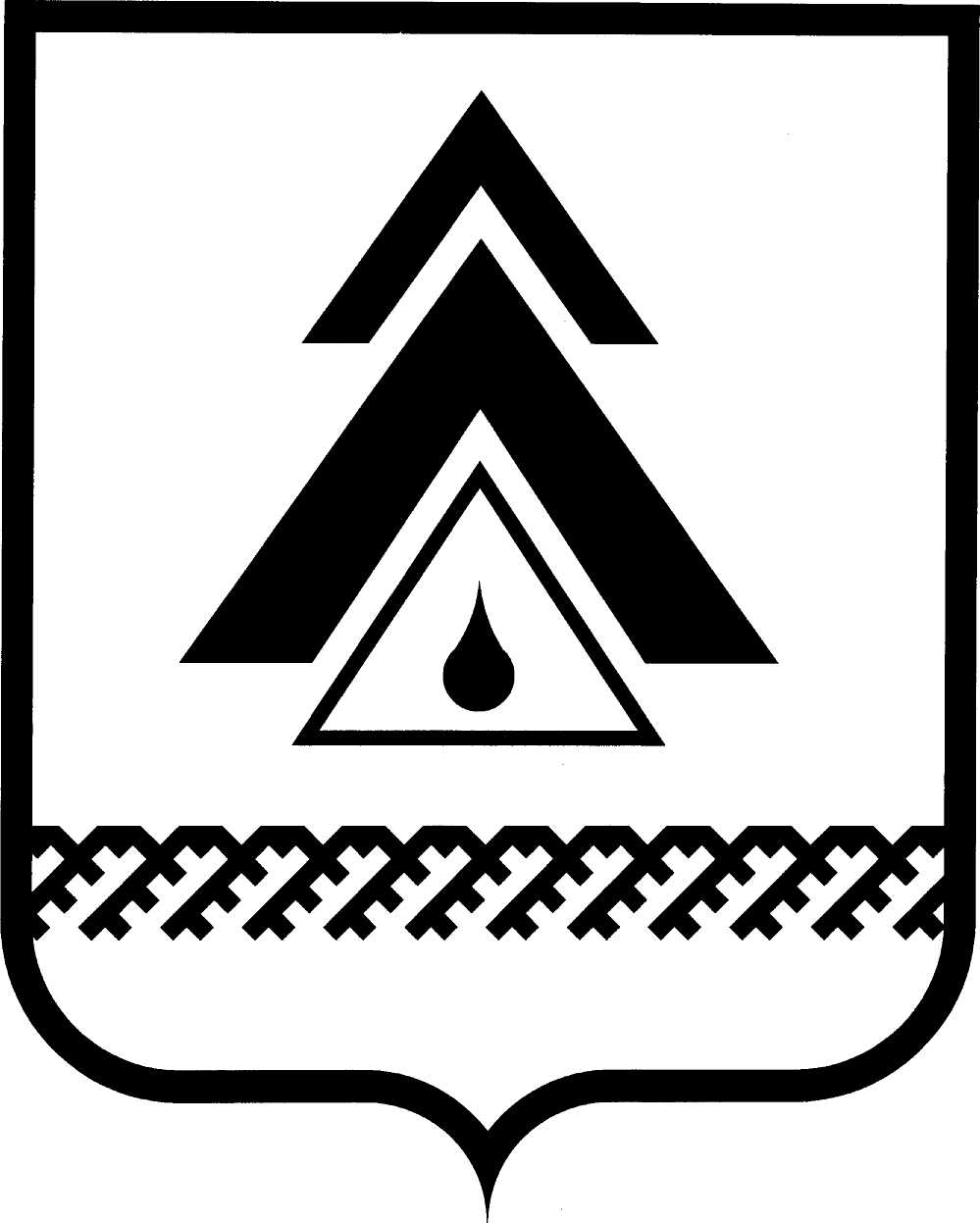 Об обеспечении доступа к информации о деятельности Думы Нижневартовского районаВ целях обеспечения реализации прав граждан и организаций на доступ к информации о деятельности Думы Нижневартовского района, реализации положений Федерального закона от 09 февраля 2009 года № 8-ФЗ «Об обеспечении доступа к информации о деятельности государственных органов и органов местного самоуправления»:1. Утвердить:Порядок организации доступа и осуществления контроля за обеспечением доступа к информации о деятельности Думы Нижневартовского района согласно приложению 1;Перечень информации о деятельности Думы Нижневартовского района, обязательной для размещения в информационно-телекоммуникационной сети «Интернет», согласно приложению 2.2. Признать утратившим силу распоряжение председателя Думы района от 25.11.2009 № 53 «О Порядке осуществления контроля за обеспечением доступа к информации о деятельности Думы района и об определении должностного лица, ответственного за осуществление контроля за обеспечением доступа к информации о деятельности Думы района».3. Опубликовать настоящее распоряжение в газете «Новости Приобья».4. Контроль за выполнением распоряжения возложить на заместителя председателя Думы района О.Г. Дурову.А.П. ПащенкоПриложение 1 к распоряжениюглавы района от 06.06.2014 № 39-рПорядокорганизации доступа и осуществления контроля за обеспечением доступа к информации о деятельности Думы Нижневартовского районаI. Общее положение1.1. Настоящий Порядок организации доступа и осуществления контроля за обеспечением доступа к информации о деятельности Думы Нижневартовского района (далее по тексту - Порядок) разработан на основании Федерального закона от 09 февраля 2009 года № 8-ФЗ «Об обеспечении доступа к информации о деятельности государственных органов и органов местного самоуправления» (далее по тексту - Федеральный закон № 8-ФЗ), и устанавливает правила организации доступа и контроля за обеспечением доступа к информации о деятельности Думы Нижневартовского района (далее по тексту – Дума района).1.2. Целями настоящего Порядка являются обеспечение открытости деятельности Думы района, реализация прав граждан на ознакомление с документами и материалами, непосредственно затрагивающими права и свободы человека и гражданина, обеспечение возможности получения пользователями информацией другой полной и достоверной информации о деятельности Думы района.1.3. Информация о деятельности Думы района является открытой и общедоступной, за исключением случаев, предусмотренных Федеральным законом № 8-ФЗ.1.4. Распоряжением главы района утверждается Перечень информации о деятельности Думы района, обязательной для размещения в информационно-телекоммуникационной сети «Интернет», определяются структурные подразделения и (или) уполномоченные должностные лица, ответственные за организацию доступа к информации о деятельности Думы района.II. Организация доступа к информации о деятельности Думы района2.1. Организацию доступа к информации о деятельности Думы района осуществляет организационно-правовой отдел Думы района.Доступ к информации о деятельности Думы района обеспечивается следующими способами:обнародование (опубликование) Думой района информации о своей деятельности в средствах массовой информации;размещение Думой района информации о своей деятельности в информационно-телекоммуникационной сети «Интернет» (далее - сеть «Интернет»);размещение информации о деятельности Думы района в помещениях, занимаемых Думой района, и в иных отведенных для этих целей местах;ознакомление пользователей информацией с информацией о деятельности Думы района в помещениях, занимаемых Думой района, а также через библиотечные и архивные фонды Нижневартовского района;присутствие граждан (физических лиц), в том числе представителей организаций (юридических лиц), общественных объединений, государственных органов и органов местного самоуправления, на открытых заседаниях Думы района, ее комиссий;предоставление пользователям информацией по их запросу информации о деятельности Думы района;другими способами, предусмотренными законами и (или) иными нормативными правовыми актами, соответствующими муниципальными правовыми актами.2.2. Информация о деятельности Думы района предоставляется в устной форме и в виде документированной информации, в том числе в виде электронного документа.III. Предоставление информации о деятельности Думы района3.1. Обнародование (опубликование) информации о деятельности Думы района в средствах массовой информации осуществляется в соответствии с законодательством Российской Федерации о средствах массовой информации, за исключением случаев, установленных Федеральным законом № 8-ФЗ.Официальное опубликование муниципальных правовых актов Думы района, главы района осуществляется в порядке, установленном Уставом Нижневартовского района.3.2. Информирование Думой района о своей деятельности осуществляется посредством официального обнародования (опубликования):информации о текущей деятельности Думы района;муниципальных правовых актов Думы района, затрагивающих права, свободы и обязанности человека и гражданина;ежегодных отчетов о своей деятельности;иной информации, подлежащей официальному опубликованию в соответствии с требованиями федерального законодательства, законодательства Ханты-Мансийского автономного округа - Югры.3.3. Информация о деятельности Думы района размещается в сети «Интернет» на веб-сайте Думы района - http: //duma.nvraion.ru./.3.4. Дума района в помещениях, занимаемых Думой района по адресу: ул. Ленина, д. 6, г. Нижневартовск и иных отведенных для этих целей местах размещает информационный стенд и (или) другие технические средства аналогичного назначения для ознакомления пользователей информацией с текущей информацией о деятельности Думы района.Указанная информация должна содержать:порядок работы Думы района, включая порядок приема граждан (физических лиц), в том числе представителей организаций (юридических лиц), общественных объединений, государственных органов и органов местного самоуправления;условия и порядок получения информации от Думы района;иные сведения, необходимые для оперативного информирования пользователей информацией о деятельности Думы района.3.5. По решению главы района в установленном им порядке пользователю информацией предоставляется возможность ознакомиться с информацией о деятельности Думы района в помещениях, занимаемых Думой района.3.6. Ознакомление пользователей информацией с информацией о деятельности Думы района, находящейся в библиотечных и архивных фондах, осуществляется в порядке, установленном законодательством Российской Федерации, Ханты-Мансийского автономного округа - Югры и соответствующими муниципальными правовыми актами Нижневартовского района.3.7. При проведении открытых заседаний Думы района, ее комиссий, обеспечивается возможность присутствия на них граждан (физических лиц), в том числе представителей организаций (юридических лиц), общественных объединений, государственных органов и органов местного самоуправления. Присутствие указанных лиц на заседаниях осуществляется в соответствии с Регламентом Думы района.Для ознакомления лиц, указанных в первом абзаце настоящего пункта, с ходом заседаний Думы района при наличии технической возможности может организовываться видеотрансляция.3.8. Предоставление информации о деятельности Думы района по запросам пользователей информацией осуществляется в порядке и сроки, установленные Федеральным законом № 8-ФЗ. Регистрацию запросов, составленных в письменной либо устной форме и поступивших в Думу района, а также запросов, поступивших по сети «Интернет» по адресу электронной почты, указанному на веб-сайте Думы района, осуществляет организационно-правовой отдел Думы района. IV. Порядок осуществления контроля за обеспечением доступак информации о деятельности Думы района4.1. Общий контроль за обеспечением доступа к информации о деятельности Думы района осуществляет Глава района. Контроль за соблюдением настоящего Порядка осуществляет заместитель председателя Думы района.4.2. Контроль за обнародованием (опубликованием) информации о деятельности Думы района в средствах массовой информации, размещением информации о деятельности Думы района в сети «Интернет», официальным опубликованием муниципальных правовых актов Думы района, главы района,  размещением информации о деятельности Думы района на информационном стенде и (или) других технических средствах аналогичного назначения, своевременностью представления ответов пользователям информацией на запросы, составленные в письменной либо устной форме, а также запросы, поступившие по сети «Интернет» по адресу электронной почты, осуществляет организационно-правовой отдел Думы района.Приложение 2 к распоряжениюглавы районаот 06.06.2014 № 39-рПеречень информации о деятельности Думы Нижневартовского района, обязательной для размещения в информационно-телекоммуникационной сети «Интернет»1. Общая информация о Думе Нижневартовского района (далее – Дума района), в том числе:наименование и структура Думы района, почтовый адрес, адрес электронной почты (при наличии), номера телефонов справочных служб;сведения о полномочиях Думы района, задачах и функциях структурных подразделений Думы района, а также перечень законов и иных нормативных правовых актов, определяющих эти полномочия, задачи и функции;сведения о руководителях Думы района, ее структурных подразделений (фамилии, имена, отчества, а также при согласии указанных лиц иные сведения о них);перечни информационных систем, банков данных, реестров, регистров, находящихся в ведении Думы района;сведения о средствах массовой информации, учрежденных Думой района (при наличии);2. Информация о нормотворческой деятельности Думы района, в том числе:муниципальные правовые акты, изданные Думой района, главой района, включая сведения о внесении в них изменений, признании их утратившими силу, признании их судом недействующими, а также сведения о государственной регистрации муниципальных правовых актов в случаях, установленных законодательством Российской Федерации;тексты проектов муниципальных правовых актов Думы района, главы района;порядок обжалования муниципальных правовых актов.3. Тексты официальных выступлений и заявлений главы района.4. Сведения об использовании Думой района выделяемых бюджетных средств.5. Информация о кадровом обеспечении Думы района, в том числе:порядок поступления граждан на муниципальную службу;сведения о вакантных должностях муниципальной службы, имеющихся в Думе района;квалификационные требования к кандидатам на замещение вакантных должностей муниципальной службы;условия и результаты конкурсов на замещение вакантных должностей муниципальной службы;номера телефонов, по которым можно получить информацию по вопросу замещения вакантных должностей в Думе района;6. Информация о работе Думы района с обращениями граждан (физически лиц), организаций (юридических лиц), общественных объединений, государственных органов, органов местного самоуправления, в том числе:порядок и время приема граждан (физических лиц), в том числе представителей организаций (юридических лиц), общественных объединений, государственных органов, органов местного самоуправления, порядок рассмотрения их обращений с указанием актов, регулирующих эту деятельность;фамилии, имена и отчества руководителей подразделений или иных должностных лиц, к полномочиям которых отнесены организация приема лиц, указанных в абзаце втором настоящего пункта, обеспечение рассмотрения их обращений, а также номера телефонов, по которым можно получить информацию справочного характера;обзоры обращений лиц, указанных в абзаце втором настоящего пункта, а также обобщенная информация о результатах рассмотрения этих обращений и принятых мерах.7. Дума района наряду с информацией, указанной в пунктах 1−6 настоящего Перечня и относящейся к их деятельности, может размещать в информационно-телекоммуникационной  сети «Интернет» иную информацию о своей деятельности с учетом требований Федерального закона от 09.02.2009 № 8-ФЗ «Об обеспечении доступа к информации о деятельности государственных органов и органов местного самоуправления».ГЛАВА НИЖНЕВАРТОВСКОГО РАЙОНАХанты-Мансийского автономного округа - ЮгрыРАСПОРЯЖЕНИЕГЛАВА НИЖНЕВАРТОВСКОГО РАЙОНАХанты-Мансийского автономного округа - ЮгрыРАСПОРЯЖЕНИЕот 06.06.2014г. Нижневартовск                                                   № 39-р